Sample Assessment Outline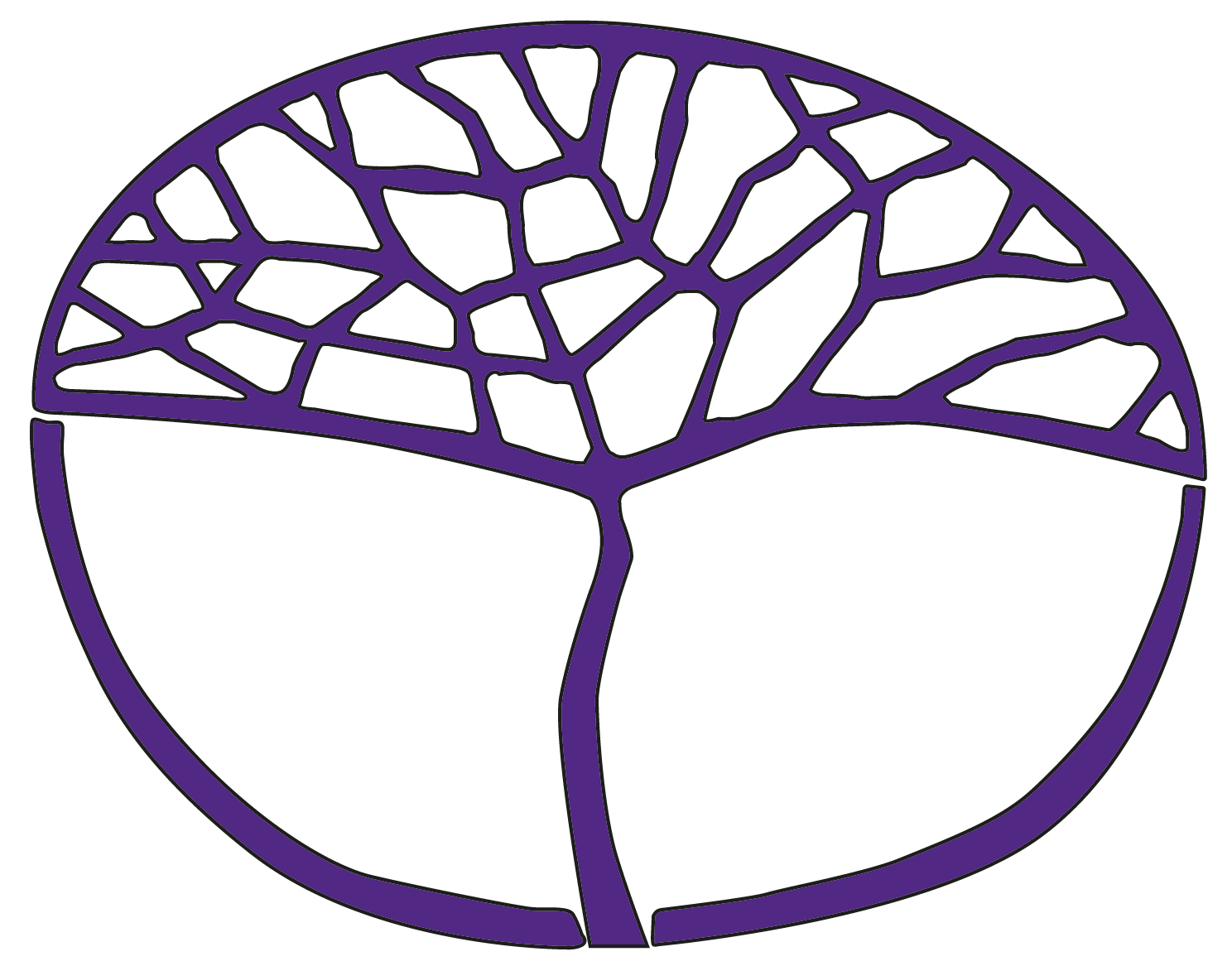 Indonesian: Second LanguageGeneral Year 12Copyright© School Curriculum and Standards Authority, 2018This document – apart from any third party copyright material contained in it – may be freely copied, or communicated on an intranet, for non-commercial purposes in educational institutions, provided that the School Curriculum and Standards Authority is acknowledged as the copyright owner, and that the Authority’s moral rights are not infringed.Copying or communication for any other purpose can be done only within the terms of the Copyright Act 1968 or with prior written permission of the School Curriculum and Standards Authority. Copying or communication of any third party copyright material can be done only within the terms of the Copyright Act 1968 or with permission of the copyright owners.Any content in this document that has been derived from the Australian Curriculum may be used under the terms of the Creative Commons Attribution-NonCommercial 3.0 Australia licenceDisclaimerAny resources such as texts, websites and so on that may be referred to in this document are provided as examples of resources that teachers can use to support their learning programs. Their inclusion does not imply that they are mandatory or that they are the only resources relevant to the course.Sample assessment outlineIndonesian: Second Language – General Year 12Unit 3 and Unit 4Assessment typeAssessment 
type weightingAssessment task weightingWhenAssessment taskOral communication35%5%Semester 1Week 5Task 1: Being teen, what does it mean? Participate in a 5–7 minute role play related to The individual – Being teen, what does it mean? with your partner Oral communication35%10%Semester 1Week 10Task 4: Indonesian communities Participate in a 5–6 minute conversation related to The Indonesian-speaking communities – Indonesian communities with an Indonesian speakerOral communication35%10%Semester 2Week 5Task 7: My country, Australia Participate in a 5–6 minute conversation related to The individual – My country, Australia with your teacherOral communication35%10%Semester 2Week 11Task 10: On exchangeParticipate in a 5–6 minute conversation related to The Indonesian-speaking communities – On exchange with your teacherResponse: Listening20%10%Semester 1Week 5Task 2: Being teen, what does it mean? Listen to three Indonesian texts and respond in spoken Indonesian to questions in Indonesian related to The individual – Being teen, what does it mean?Response: Listening20%10%Semester 2 Week 5Task 8: My country, AustraliaListen to a conversation in Indonesian related to The individual – My country, Australia between two people and respond in spoken Indonesian to questions in IndonesianResponse: Viewing and reading15%5%Semester 1Week 10Task 3: Indonesian communities View an excerpt from an Indonesian film or TV program, and read an Indonesian review based on the excerpt related to The Indonesian-speaking communities – Indonesian communities, then respond in English or Indonesian to questions in English Response: Viewing and reading15%10%Semester 2Week 11Task 9: On exchange Read an email in Indonesian related to The Indonesian-speaking communities – On exchange and respond in English to questions in English, then write a short email response in IndonesianWritten communication15%5%Semester 1Week 15Task 6: Staying connected Write an article related to The changing world – Staying connected of approximately 150 words in IndonesianWritten communication15%10%Semester 2Week 15Task 11: Careers and travel Write a journal entry related to The changing world – Careers and travel of approximately 150 words in IndonesianExternally 
set task15%15%Semester 1Week 13Task 5: Externally set taskA written task or item or set of items of 50 minutes duration developed by the School Curriculum and Standards Authority and administered by the schoolTotal100%100%